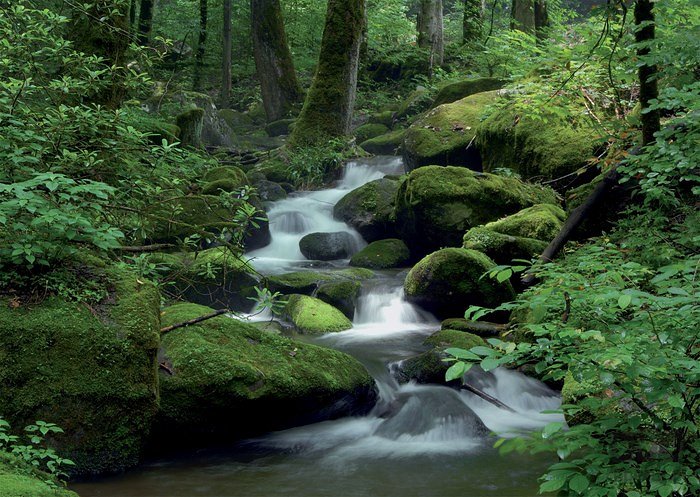 KAKVE JE BOJE POTOKGrigor VitezPotoku koji šumom teče Oprezno priđe jedan jelenI napivši se vode reče:- Potok je kao šuma ___________.Kraj stijenja potok i dalje tečeO kamena lomeć’ rebra,Skakutajući zeko reče:- Potok je ovaj sav od srebra.Kroz polja potok i dalje tečePod vedro nebo izašav,A lastavica ozgo reče:- Potok je kao nebo ___________.I potok dalje teče, teče.Nad njim oblaci bijeli stoje,Lebdeći bjeli leptir reče:- Potok je ovaj _________ boje.S mnoštvom zvijezda dođe veče.Ugasi sve boje dan.Plašljiva srna tiho reče:- Gle, sav je potok _____________.Pitanja:1) Kada se dešаva radnja ove pesme?______________________________2) Kuda protiče potok?_______________________________3) Koje životinje se pojavljuju u pesmi ?_________________________________4) Koje je boje potok u ovoj pesmi ?_________________________________5) Koje je boje za tebe potok ?_________________________________6) Opiši ili nacrtaj jedan pojam koji se može posmatrati na različite načine.KAKVE JE BOJE POTOKGrigor VitezPotoku koji šumom teče Oprezno priđe jedan jelenI napivši se vode reče:- Potok je kao šuma ____________.Kraj stijenja potok i dalje tečeO kamena lomeć’ rebra,Skakutajući zeko reče:- Potok je ovaj sav od srebra.Kroz polja potok i dalje tečePod vedro nebo izašav,A lastavica ozgo reče:- Potok je kao nebo _____________.I potok dalje teče, teče.Nad njim oblaci bijeli stoje,Lebdeći bjeli leptir reče:- Potok je ovaj __________ boje.S mnoštvom zvijezda dođe veče.Ugasi sve boje dan.Plašljiva srna tiho reče:- Gle, sav je potok ______________.Pitanja:1) Kada se dešаva radnja ove pesme?______________________________2) Kuda protiče potok?_______________________________3) Koje životinje se pojavljuju u pesmi ?_________________________________4) Koje je boje potok u ovoj pesmi ?_________________________________5) Koje je boje za tebe potok ?_________________________________6) Opiši ili nacrtaj jedan pojam koji se može posmatrati na različite načine.